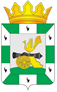 АДМИНИСТРАЦИЯ МУНИЦИПАЛЬНОГО ОБРАЗОВАНИЯ «СМОЛЕНСКИЙ РАЙОН» СМОЛЕНСКОЙ ОБЛАСТИП О С Т А Н О В Л Е Н И Еот 30.12.2016    № 1523О создании комиссии по обследованию состояния жилых помещений, планируемых к приобретению в собственность муниципального образования «Смоленский район» Смоленской области для предоставления детям-сиротам и детям, оставшимся без попечения родителей, лицам из числа детей-сирот и детей, оставшихся без попечения родителейВ целях упорядочения деятельности по приобретению жилых помещений для детей-сирот и детей, оставшихся без попечения родителей, лиц из числа детей-сирот и детей, оставшихся без попечения родителей,АДМИНИСТРАЦИЯ МУНИЦИПАЛЬНОГО ОБРАЗОВАНИЯ «СМОЛЕНСКИЙ РАЙОН» СМОЛЕНСКОЙ ОБЛАСТИ ПОСТАНОВЛЯЕТ:1. Создать Комиссию по обследованию состояния жилых помещений планируемых к приобретению в собственность муниципального образования «Смоленский район» Смоленской области  для предоставления детям-сиротам и детям, оставшимся без попечения родителей, лицам из числа детей-сирот и детей, оставшихся без попечения родителей (далее – Комиссия). 2. Утвердить положение о Комиссии (приложение № 1).3. Утвердить состав Комиссии (приложение № 2).4. Контроль за исполнением настоящего постановления возложить на заместителя Главы муниципального образования – начальника управления жилищно-коммунального хозяйства, строительства и коммуникаций Администрации муниципального образования «Смоленский район» Смоленской области (Ковалев Д.В.).Глава муниципального образования«Смоленский район» Смоленской области				          О.Ю. Язева                          Приложение № 1утверждено Постановлением Администрации муниципального образования «Смоленский район» Смоленской области                                 от «__» _______ 2016 года № _____               Положениео комиссии по обследованию состояния жилых помещений планируемых к приобретению в собственность муниципального образования «Смоленский район» Смоленской области  для предоставления детям-сиротам и детям, оставшимся без попечения родителей, лицам из числа детей-сирот и детей, оставшихся без попечения родителей Общие положения1.1. Настоящее положение определяет порядок и формы деятельности Комиссии по обследованию жилых помещений, приобретаемых для детей-сирот и детей, оставшихся без попечения родителей, лиц из числа детей-сирот и детей, оставшихся без попечения родителей (далее – Комиссия).1.2. Комиссия образуется из числа представителей Администрации муниципального образования «Смоленский район» Смоленской области, а также ее структурных подразделений.1.3. Состав Комиссии утверждается Главой муниципального образования «Смоленский район» Смоленской области.1.4. Комиссия в своей деятельности руководствуется Конституцией Российской Федерации, федеральными законами, иными нормативными актами, а также настоящим Положением.Цели и задачи Комиссии2.1. Главные цели Комиссии:2.1.1. обследование жилых помещений, представленных на участие в электронных аукционах и иных предусмотренных законодательством РФ процедурах по приобретению жилых помещений для детей-сирот и детей, оставшихся без попечения родителей, лиц из числа детей-сирот и детей, оставшихся без попечения родителей;2.1.2. определение соответствия состояния жилых помещений заявленным в техническом задании требованиям.2.2. Задачей Комиссии являются:2.2.1. обеспечение единого порядка обследования жилых помещений, приобретаемых для детей-сирот и детей, оставшихся без попечения родителей, лиц из числа детей-сирот и детей, оставшихся без попечения родителей.3. Компетенция Комиссии3.1. Для реализации установленных целей и задач Комиссия вправе:3.1.1. выявлять факты несоответствия заявленных Продавцом характеристик жилых помещений техническому заданию или иные недостатки состояния жилых помещений;3.1.2. привлекать к приемке специалистов-экспертов;3.1.3. издавать акты обследования жилых помещений, приобретаемых для детей-сирот и детей, оставшихся без попечения родителей, лиц из числа детей-сирот и детей, оставшихся без попечения родителей, по форме, установленной Приложением 1 к настоящему Порядку;3.1.4. давать указания и рекомендации продавцам жилых помещений по устранению недостатков, выявленных в ходе обследования;3.1.5. издавать заключения о соответствии (несоответствии) жилого помещения установленным требованиям и его пригодности (непригодности) для проживания по форме, установленной Постановлением Правительства Российской Федерации от 28.01.2006 № 47 «Об утверждении Положения о признании помещения жилым помещением, жилого помещения непригодным для проживания и многоквартирного дома аварийным и подлежащим сносу или реконструкции».Организация деятельности Комиссии4.1. Работу Комиссии организует председатель Комиссии, а в его отсутствие - заместитель председателя Комиссии.4.2. По итогам обследования жилых помещений, приобретаемых для детей-сирот и детей, оставшихся без попечения родителей, лиц из числа детей-сирот и детей, оставшихся без попечения родителей, Комиссией в трехдневный срок составляется акт обследования жилого помещения и заключение о соответствии (несоответствии) жилого помещения установленным требованиям и его пригодности (непригодности) для проживания.4.3. Акт и заключение, подписанные Комиссией, имеют законную силу в случае подписания их не менее 1/2 состава Комиссии.4.4. При наличии у членов Комиссии каких-либо обоснованных возражений по итогам обследования жилых помещений эти возражения должны быть рассмотрены до утверждения акта и заключения.4.5. Подписанные Комиссией акт обследования жилых помещений, приобретаемых для детей-сирот и детей, оставшихся без попечения родителей, лиц из числа детей-сирот и детей, оставшихся без попечения родителей и заключение о соответствии (несоответствии) жилого помещения установленным требованиям и его пригодности (непригодности) для проживания хранится в управлении жилищно-коммунального хозяйства, строительства и коммуникаций Администрации муниципального образования «Смоленский район» Смоленской области.Приложение № 1 к Положению о комиссии  по обследованию состояния жилых помещений планируемых к приобретению в собственность муниципального образования «Смоленский район» Смоленской области  для предоставления детям-сиротам и детям, оставшимся без попечения родителей, лицам из числа детей-сирот и детей, оставшихся без попечения родителей АКТобследования жилого помещения«___» _____________ 20___ года.__________________________________________________________________________________________________________________________________________________________________________  (указывается место нахождения  жилого помещения)        Комиссия по обследованию состояния жилых помещений планируемых к приобретению в собственность муниципального образования «Смоленский район» Смоленской области  для предоставления детям-сиротам и детям, оставшимся без попечения родителей, лицам из числа детей-сирот и детей, оставшихся без попечения родителей, в составе: _________________________________________________________________________________________________________________________________________________________________________________________________________________________________________________________________________________________________________________________________________________________________________________________________________________________________________________________________________________________________________________________________________________________________________________________________________________________________________Ф.И.О. членов комиссиив присутствии собственника жилого помещения (уполномоченного представителя)____________________________________________________________________________________,провела обследование  жилого помещения (квартиры, жилого дома) расположенного по адресу:__________________________________________________________________________________________________________________________________________________________________________в связи с планированием его приобретения в муниципальную собственность муниципального образования «Смоленский район» Смоленской области.Жилое помещение  (квартира, жилой дом) общей площадью ____ кв.м., , состоит из: __________________________________________________________________________________________________________________________________________________________________________________.Жилое помещение (квартира) находится на ___-ом этаже многоквартирного жилого дома (жилой дом ___ - этажный).  Инженерное оборудование жилого помещения (квартиры, жилого дома): __________________________________________________________________________________________________________________________________________________________________________наличие холодного/горячего водоснабжения, отопления, канализации,  газоснабжения имеется газовая плита и сантехническое оборудование: _________________ ___________________________________________________________________________________________________________________________________________________________________________________________________ находятся в исправном (неисправном) состоянии.Полы: в жилых комнатах – __________________________,в кухне – ____________________________________,в ванной – ___________________________________,в прихожей – _________________________________.    Осветительная электропроводка в исправном (неисправном) состоянии, счетчики потребления электроэнергии, водоснабжения имеются (не имеются), розетки, выключатели имеются (не имеются), в исправном (неисправном) состоянии.    Внутренняя отделка стен:- в жилых комнатах - _______________________;- в кухне  - ________________________________;- в местах примыкания к сантехническому оборудованию -  ___________;- в ванной, туалете  - ________________________;- в прихожей -  _____________________________.  Отделка потолков:- в жилых комнатах – ________________________;- кухне – __________________________________;- в прихожей – _____________________________;- в ванной, туалете – _________________________.  Осмотром установлено, что основные ограждающие конструкции жилого помещения (квартиры, жилого дома) находятся в хорошем состоянии. Инженерное оборудование, внутренняя отделка жилого помещения (квартиры, жилого дома) находятся в исправном состоянии. Оконные блоки в жилом помещении (квартире, жилом доме) ___________________ в исправном состоянии. Двери межкомнатные __________________ с дверными ручками, дверь входная: __________________, с дверными ручками и исправными замками. Тепло-влажностный режим и санитарно-гигиенические условия проживания в помещениях квартиры нормальные. Балкон ___________, кладовая ______________, погреб ______________.Выводы: жилое помещение (квартира, жилой дом) по адресу: ____________________________ __________________________________________________________________ находится в хорошем техническом состоянии, благоустроен(а) применительно к условиям _________________ ______________________________________________, и пригоден(на) для проживания.Подписи членов комиссии:        _____________  ___________________________	_____________  _____________________________	_____________  _____________________________	_____________  _____________________________	_____________  _____________________________	_____________  _____________________________                                                       _____________  _____________________________	_____________  _____________________________Приложение № 2 утвержден Постановлением Администрации муниципального образования «Смоленский район» Смоленской области                                 от «__» _______ 2016 года № ____               Состав комиссии по обследованию жилых помещений планируемых к приобретению в собственность муниципального образования «Смоленский район» Смоленской области  для предоставления детям-сиротам и детям, оставшимся без попечения родителей, лицам из числа детей-сирот и детей, оставшихся без попечения родителей Ковалев Д.В. –председатель Комиссии, заместитель Главы муниципального образования – начальник управления ЖКХ, строительства и коммуникаций Администрации муниципального образования «Смоленский район» Смоленской областиПавлова Т.Ю.–заместитель председателя Комиссии, заместитель Главы муниципального образования - председатель комитета по управлению муниципальным имуществом Администрации муниципального образования «Смоленский район» Смоленской областиПавлюченкова О.В.–секретарь Комиссии, ведущий специалист – жилищный инспектор управления ЖКХ, строительства и коммуникаций Администрации муниципального образования «Смоленский район» Смоленской областиЧлены комиссии:Лонщакова И.В.–председатель комитета по образованию Администрации муниципального образования «Смоленский район» Смоленской областиГолактионова И.В.–начальник юридического отдела Администрации муниципального образования «Смоленский район» Смоленской областиГопеева О.А.–специалист 1 категории по строительству управления ЖКХ, строительства и коммуникаций Администрации муниципального образования «Смоленский район» Смоленской области